แบบรายงานการคัดเลือกนักศึกษาทุนโครงการผลิตครูเพื่อพัฒนาท้องถิ่น ปีการศึกษา 2564 รอบที่ 1เพื่อบรรจุและแต่งตั้งเข้ารับราชการเป็นข้าราชการครูและบุคลากรทางการศึกษา ตำแหน่งครูผู้ช่วยสังกัดสำนักงานคณะกรรมการการศึกษาขั้นพื้นฐานคำชี้แจง1. สามารถดาวน์โหลดแบบรายงานการคัดเลือกนักศึกษาทุนโครงการผลิตครูเพื่อพัฒนาท้องถิ่น ปี 2564 (รอบที่ 1)
   ได้ที่ https://cutt.ly/8EWoJQm2. ส่งแบบรายงานการคัดเลือกนักศึกษาทุนโครงการผลิตครูเพื่อพัฒนาท้องถิ่น ปี 2564 (รอบที่ 1) ผ่านทาง 
   google forms ที่ https://cutt.ly/JEWp7Pb หรือคิวอาร์โค้ด (QR Code) ข้างล่างนี้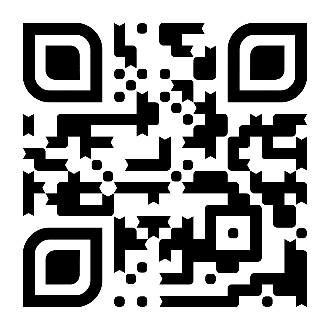 3. กรอกข้อมูลใน google forms และเพิ่มไฟล์ให้เรียบร้อย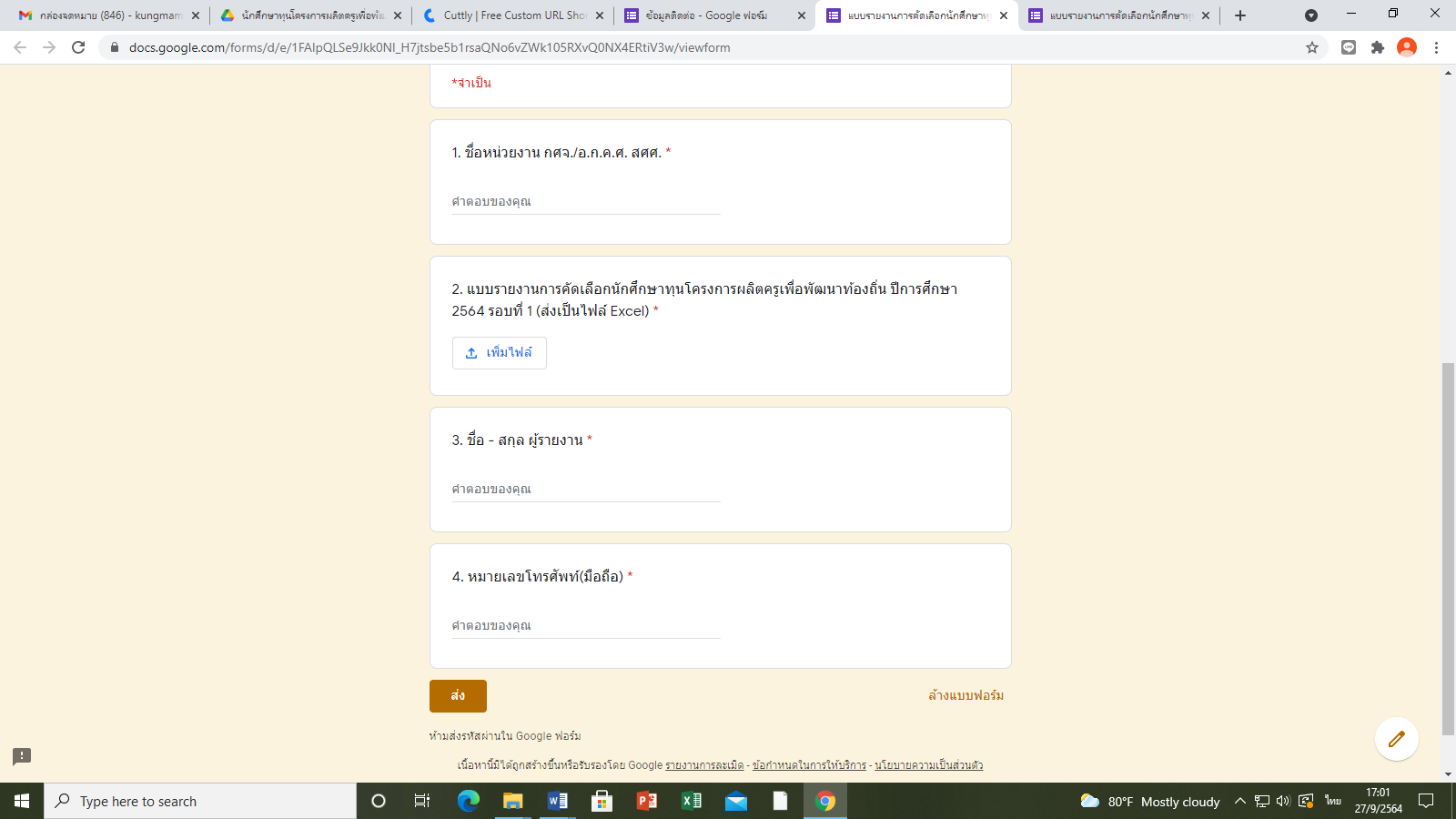 ********************************************หมายเหตุ  รายงานข้อมูลภายในวันพุธที่ 3 พฤศจิกายน 2564